WOMEN’S ONE-DAY RETREAT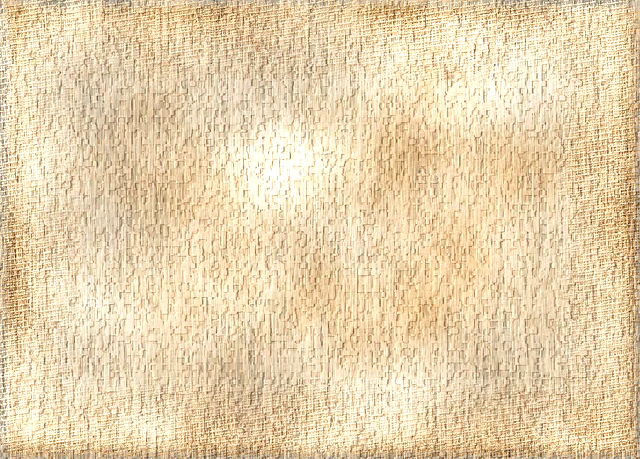     Harvesting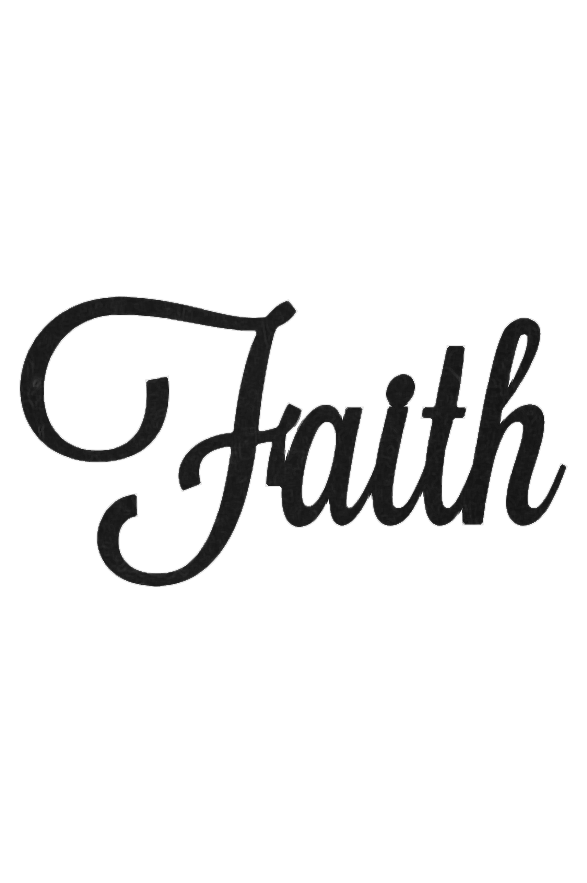 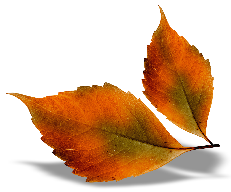 ]Deadline to register is 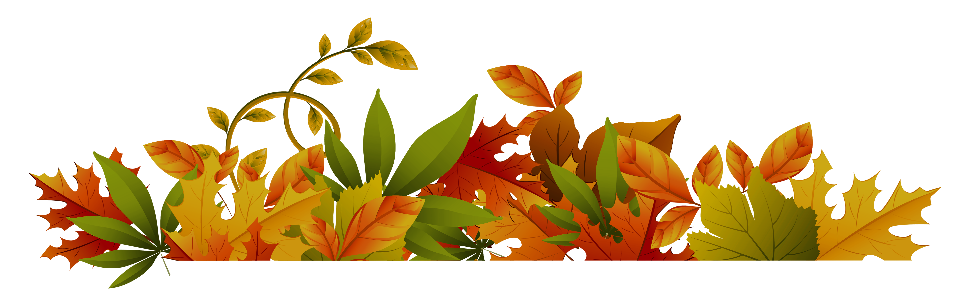 WOMEN’S ONE-DAY RETREAT     Harvesting